附件1：艺术品展示（销售）标准标签（模板，仅供参考）基本内容包括：作品名称： 作者： 尺寸： 材质： 年代： 价格： 作者简介： Logo  公众号二维码销售、展览单位（画廊、美术馆）名称如图：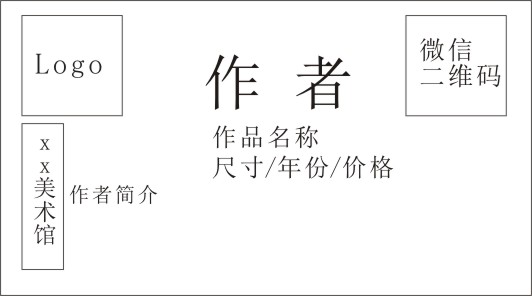 